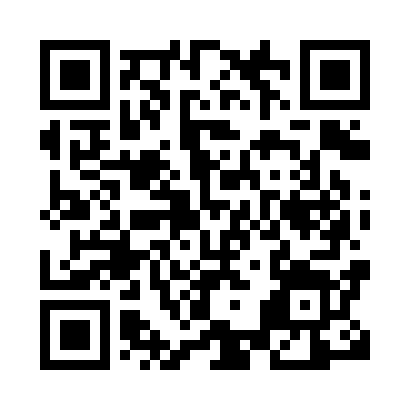 Prayer times for Unterast, GermanyWed 1 May 2024 - Fri 31 May 2024High Latitude Method: Angle Based RulePrayer Calculation Method: Muslim World LeagueAsar Calculation Method: ShafiPrayer times provided by https://www.salahtimes.comDateDayFajrSunriseDhuhrAsrMaghribIsha1Wed3:405:521:095:098:2710:292Thu3:375:501:095:098:2810:323Fri3:345:481:085:108:2910:344Sat3:325:471:085:108:3110:375Sun3:295:451:085:118:3210:396Mon3:265:441:085:118:3410:427Tue3:235:421:085:128:3510:448Wed3:205:401:085:128:3610:469Thu3:185:391:085:138:3810:4910Fri3:155:381:085:138:3910:5211Sat3:125:361:085:148:4110:5412Sun3:095:351:085:148:4210:5713Mon3:065:331:085:158:4310:5914Tue3:045:321:085:158:4511:0215Wed3:015:311:085:168:4611:0416Thu2:585:291:085:168:4711:0717Fri2:555:281:085:178:4811:0918Sat2:525:271:085:178:5011:1219Sun2:515:261:085:188:5111:1520Mon2:515:251:085:188:5211:1721Tue2:515:241:085:198:5311:1822Wed2:505:231:085:198:5511:1923Thu2:505:211:085:208:5611:1924Fri2:495:211:095:208:5711:2025Sat2:495:201:095:218:5811:2026Sun2:495:191:095:218:5911:2127Mon2:495:181:095:229:0011:2128Tue2:485:171:095:229:0111:2229Wed2:485:161:095:229:0211:2230Thu2:485:151:095:239:0311:2331Fri2:485:151:095:239:0411:23